Муниципальное бюджетное общеобразовательное учреждение «Средняя общеобразовательная школа № 3» п. Пурпе Пуровского района«Утверждаю»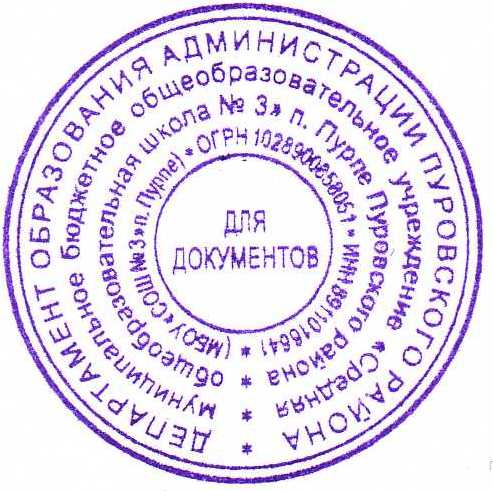 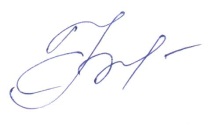 Директор школы____________ Филимонцева Л. И.приказ №159  от 01.09.2021 г.«Согласовано»										«Рассмотрено»Заместитель директора по ОП								Руководитель методического совета 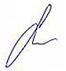 _____________ Люшина Т. В.								____________ Хуранова С.Е.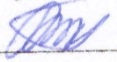 31.08.2021 г.										протокол № 1 от 31.08.2021 г.Пояснительная запискаРабочая программа по английскому языку для 7 класса  составлена на основе следующих документов и материалов:-примерной программы по иностранному языку ( английский язык) на уровне основного общего образования;-авторской программы для  5-9 классов   М.В. Вербицкой .Планируемые результаты освоения учебного предмета «Английский язык»Коммуникативные уменияГоворение. Диалогическая речьВыпускник научится:вести диалог (диалог этикетного характера, диалог–-расспрос, диалог побуждение к действию; комбинированный диалог) в стандартных ситуациях неофициального общения в рамках освоенной тематики, соблюдая нормы речевого этикета, принятые в стране изучаемого языка. Выпускник получит возможность научиться:вести диалог-обмен мнениями; брать и давать интервьювести диалог-расспрос на основе нелинейного текста (таблицы, диаграммы и т. д.).Говорение. Монологическая речьВыпускник научится:строить связное монологическое высказывание с опорой на зрительную наглядность и/или вербальные опоры (ключевые слова, план, вопросы) в рамках освоенной тематики;описывать события с опорой на зрительную наглядность и/или вербальную опору (ключевые слова, план, вопросы); давать краткую характеристику реальных людей и литературных персонажей; передавать основное содержание прочитанного текста с опорой или без опоры на текст, ключевые слова/ план/вопросы;описывать картинку/ фото с опорой или без опоры на ключевые слова/ план/ вопросы.Выпускник получит возможность научиться: делать сообщение на заданную тему на основе прочитанного; комментировать факты из прочитанного/ прослушанного текста, выражать и аргументировать свое отношение к прочитанному/ прослушанному; кратко высказываться без предварительной подготовки на заданную тему в соответствии с предложенной ситуацией общения;кратко высказываться с опорой на нелинейный текст (таблицы, диаграммы, расписание и т. п.); кратко излагать результаты выполненной проектной работы.АудированиеВыпускник научится: воспринимать на слух и понимать основное содержание несложных аутентичных текстов, содержащих некоторое количество неизученных языковых явлений; воспринимать на слух и понимать нужную/интересующую/ запрашиваемую информацию в аутентичных текстах, содержащих как изученные языковые явления, так и некоторое количество неизученных языковых явлений.Выпускник получит возможность научиться:выделять основную тему в воспринимаемом на слух тексте;использовать контекстуальную или языковую догадку при восприятии на слух текстов, содержащих незнакомые слова.Чтение Выпускник научится: читать и понимать основное содержание несложных аутентичных текстов, содержащие отдельные неизученные языковые явления;читать и находить в несложных аутентичных текстах, содержащих отдельные неизученные языковые явления, нужную/интересующую/ запрашиваемую информацию, представленную в явном и в неявном виде;читать и полностью понимать несложные аутентичные тексты, построенные на изученном языковом материале;выразительно читать вслух небольшие построенные на изученном языковом материале аутентичные тексты, демонстрируя понимание прочитанного.         Выпускник получит возможность научиться:устанавливать причинно-следственную взаимосвязь фактов и событий, изложенных в несложном аутентичном тексте;восстанавливать текст из разрозненных абзацев или путем добавления выпущенных фрагментов.Письменная речь Выпускник научится: заполнять анкеты и формуляры, сообщая о себе основные сведения (имя, фамилия, пол, возраст, гражданство, национальность, адрес и т. д.);писать короткие поздравления с днем рождения и другими праздниками, с употреблением формул речевого этикета, принятых в стране изучаемого языка, выражать пожелания (объемом 30–40 слов, включая адрес);писать личное письмо в ответ на письмо-стимул с употреблением формул речевого этикета, принятых в стране изучаемого языка: сообщать краткие сведения о себе и запрашивать аналогичную информацию о друге по переписке; выражать благодарность, извинения, просьбу; давать совет и т. д. (объемом 100–120 слов, включая адрес);писать небольшие письменные высказывания с опорой на образец/ план.Выпускник получит возможность научиться:делать краткие выписки из текста с целью их использования в собственных устных высказываниях;писать электронное письмо (e-mail) зарубежному другу в ответ на электронное письмо-стимул;составлять план/ тезисы устного или письменного сообщения; кратко излагать в письменном виде результаты проектной деятельности;писать небольшое письменное высказывание с опорой на нелинейный текст (таблицы, диаграммы и т. п.).Языковые навыки и средства оперирования имиОрфография и пунктуацияВыпускник научится:правильно писать изученные слова;правильно ставить знаки препинания в конце предложения: точку в конце повествовательного предложения, вопросительный знак в конце вопросительного предложения, восклицательный знак в конце восклицательного предложения;расставлять в личном письме знаки препинания, диктуемые его форматом, в соответствии с нормами, принятыми в стране изучаемого языка.Выпускник получит возможность научиться:сравнивать и анализировать буквосочетания английского языка и их транскрипцию.Фонетическая сторона речиВыпускник научится:различать на слух и адекватно, без фонематических ошибок, ведущих к сбою коммуникации, произносить слова изучаемого иностранного языка;соблюдать правильное ударение в изученных словах;различать коммуникативные типы предложений по их интонации;членить предложение на смысловые группы;адекватно, без ошибок, ведущих к сбою коммуникации, произносить фразы с точки зрения их ритмико-интонационных особенностей (побудительное предложение; общий, специальный, альтернативный и разделительный вопросы), в том числе, соблюдая правило отсутствия фразового ударения на служебных словах.Выпускник получит возможность научиться:выражать модальные значения, чувства и эмоции с помощью интонации;различать британские и американские варианты английского языка в прослушанных высказываниях.Лексическая сторона речиВыпускник научится:узнавать в письменном и звучащем тексте изученные лексические единицы (слова, словосочетания, реплики-клише речевого этикета), в том числе многозначные в пределах тематики основной школыупотреблять в устной и письменной речи в их основном значении изученные лексические единицы (слова, словосочетания, реплики-клише речевого этикета), в том числе многозначные, в пределах тематики основной школы в соответствии с решаемой коммуникативной задачей;соблюдать существующие в английском языке нормы лексической сочетаемости;распознавать и образовывать родственные слова с использованием словосложения и конверсии в пределах тематики основной школы в соответствии с решаемой коммуникативной задачей;распознавать и образовывать родственные слова с использованием аффиксации в пределах тематики основной школы в соответствии с решаемой коммуникативной задачей: глаголы при помощи аффиксов dis-, mis-, re-, -ize/-ise; имена существительные при помощи суффиксов -or/ -er, -ist , -sion/-tion, -nce/-ence, -ment, -ity , -ness, -ship, -ing; имена прилагательные при помощи аффиксов inter-; -y, -ly, -ful , -al , -ic, -ian/an, -ing; -ous, -able/ible, -less, -ive;наречия при помощи суффикса -ly;имена существительные, имена прилагательные, наречия при помощи отрицательных префиксов un-, im-/in-;числительные при помощи суффиксов -teen, -ty; -th.Выпускник получит возможность научиться:распознавать и употреблять в речи в нескольких значениях многозначные слова, изученные в пределах тематики основной школы;знать различия между явлениями синонимии и антонимии; употреблять в речи изученные синонимы и антонимы адекватно ситуации общения;распознавать и употреблять в речи наиболее распространенные фразовые глаголы;распознавать принадлежность слов к частям речи по аффиксам;распознавать и употреблять в речи различные средства связи в тексте для обеспечения его целостности (firstly, to begin with, however, as for me, finally, at last, etc.);использовать языковую догадку в процессе чтения и аудирования (догадываться о значении незнакомых слов по контексту, по сходству с русским/ родным языком, по словообразовательным элементам.Грамматическая сторона речиВыпускник научится:оперировать в процессе устного и письменного общения основными синтаксическими конструкциями и морфологическими формами в соответствии с коммуникативной задачей в коммуникативно-значимом контексте:распознавать и употреблять в речи различные коммуникативные типы предложений: повествовательные (в утвердительной и отрицательной форме) вопросительные (общий, специальный, альтернативный и разделительный вопросы), побудительные (в утвердительной и отрицательной форме) и восклицательные;распознавать и употреблять в речи распространенные и нераспространенные простые предложения, в том числе с несколькими обстоятельствами, следующими в определенном порядке;распознавать и употреблять в речи предложения с начальным It;распознавать и употреблять в речи предложения с начальным There + to be;распознавать и употреблять в речи сложносочиненные предложения с сочинительными союзами and, but, or;распознавать и употреблять в речи сложноподчиненные предложения с союзами и союзными словами because, if, that, who, which, what, when, where, how, why;использовать косвенную речь в утвердительных и вопросительных предложениях в настоящем и прошедшем времени;распознавать и употреблять в речи условные предложения реального характера (Conditional I – If I see Jim, I’ll invite him to our school party) и нереального характера (Conditional II – If I were you, I would start learning French);распознавать и употреблять в речи имена существительные в единственном числе и во множественном числе, образованные по правилу, и исключения;распознавать и употреблять в речи существительные с определенным/ неопределенным/нулевым артиклем;распознавать и употреблять в речи местоимения: личные (в именительном и объектном падежах, в абсолютной форме), притяжательные, возвратные, указательные, неопределенные и их производные, относительные, вопросительные;распознавать и употреблять в речи имена прилагательные в положительной, сравнительной и превосходной степенях, образованные по правилу, и исключения;распознавать и употреблять в речи наречия времени и образа действия и слова, выражающие количество (many/much, few/a few, little/a little); наречия в положительной, сравнительной и превосходной степенях, образованные по правилу и исключения;распознавать и употреблять в речи количественные и порядковые числительные;распознавать и употреблять в речи глаголы в наиболее употребительных временных формах действительного залога: Present Simple, Future Simple и Past Simple, Present и Past Continuous, Present Perfect;распознавать и употреблять в речи различные грамматические средства для выражения будущего времени: Simple Future, to be going to, Present Continuous;распознавать и употреблять в речи модальные глаголы и их эквиваленты (may, can, could, be able to, must, have to, should);распознавать и употреблять в речи глаголы в следующих формах страдательного залога: Present Simple Passive, Past Simple Passive;распознавать и употреблять в речи предлоги места, времени, направления; предлоги, употребляемые при глаголах в страдательном залоге.Выпускник получит возможность научиться:распознавать сложноподчиненные предложения с придаточными: времени с союзом since; цели с союзом so that; условия с союзом unless; определительными с союзами who, which, that;распознавать и употреблять в речи сложноподчиненные предложения с союзами whoever, whatever, however, whenever;распознавать и употреблять в речи предложения с конструкциями as … as; not so … as; either … or; neither … nor;распознавать и употреблять в речи предложения с конструкцией I wish;распознавать и употреблять в речи конструкции с глаголами на -ing: to love/hate doing something; Stop talking;распознавать и употреблять в речи конструкции It takes me …to do something; to look / feel / be happy;распознавать и употреблять в речи определения, выраженные прилагательными, в правильном порядке их следования;распознавать и употреблять в речи глаголы во временных формах действительного залога: Past Perfect, Present Perfect Continuous, Future-in-the-Past;распознавать и употреблять в речи глаголы в формах страдательного залога Future Simple Passive, Present Perfect Passive;распознавать и употреблять в речи модальные глаголы need, shall, might, wouldраспознавать по формальным признакам и понимать значение неличных форм глагола (инфинитива, герундия, причастия I и II, отглагольного существительного) без различения их функций и употреблять их в речи;распознавать и употреблять в речи словосочетания «Причастие I+существительное» (a playing child) и «Причастие II+существительное» (a written poem).Социокультурные знания и уменияВыпускник научится:употреблять в устной и письменной речи в ситуациях формального и неформального общения основные нормы речевого этикета, принятые в странах изучаемого языка;представлять родную страну и культуру на английском языке;понимать социокультурные реалии при чтении и аудировании в рамках изученного материала.Выпускник получит возможность научиться:использовать социокультурные реалии при создании устных и письменных высказываний;находить сходство и различие в традициях родной страны и страны/стран изучаемого языка.Компенсаторные уменияВыпускник научится:выходить из положения при дефиците языковых средств: использовать переспрос при говорении.Выпускник получит возможность научиться:использовать перифраз, синонимические и антонимические средства при говорении;пользоваться языковой и контекстуальной догадкой при аудировании и чтении.        Содержание учебного предмета «Английский язык» на уровне основного общего образованияОсвоение предмета «Иностранный язык» в основной школе предполагает применение  коммуникативного подхода в обучении иностранному языку. Учебный предмет «Иностранный язык» обеспечивает развитие    иноязычных коммуникативных умений и языковых навыков, которые необходимы обучающимся для продолжения образования в школе или в системе среднего профессионального образования.Освоение учебного предмета «Иностранный язык» направлено на 	   достижение обучающимися допорогового уровня иноязычной коммуникативной компетенции, позволяющем общаться на иностранном языке в устной и письменной формах в пределах тематики и языкового материала основной школы как с носителями иностранного языка, так и с представителями других стран, которые используют иностранный язык как средство межличностного и межкультурного общения.  Изучение предмета «Иностранный язык» в части формирования навыков и развития умений обобщать и систематизировать имеющийся языковой и речевой опыт основано на межпредметных связях с предметами «Русский язык», «Литература», «История», «География», «Физика»,  «Музыка», «Изобразительное искусство» и др.Предметное содержание речиМоя семья. Взаимоотношения в семье. Конфликтные ситуации и способы их решения. Мои друзья. Лучший друг/подруга. Внешность и черты характера. Межличностные взаимоотношения с друзьями и в школе.            Свободное время. Досуг и увлечения (музыка, чтение; посещение театра, кинотеатра, музея, выставки). Виды отдыха. Поход по магазинам. Карманные деньги. Молодежная мода.Здоровый образ жизни. Режим труда и отдыха, занятия спортом, здоровое питание, отказ от вредных привычек.Спорт. Виды спорта. Спортивные игры. Спортивные соревнования.Школа. Школьная жизнь. Правила поведения в школе. Изучаемые предметы и отношения к ним. Внеклассные мероприятия. Кружки. Школьная форма. Каникулы. Переписка с зарубежными сверстниками.Выбор профессии. Мир профессий. Проблема выбора профессии. Роль иностранного языка в планах на будущее.Путешествия. Путешествия по России и странам изучаемого языка. Транспорт.Окружающий мирПрирода: растения и животные. Погода. Проблемы экологии. Защита окружающей среды. Жизнь в городе/ в сельской местности. Средства массовой информацииРоль средств массовой информации в жизни общества. Средства массовой информации: пресса, телевидение, радио, Интернет. Страны изучаемого языка и родная страна                                                                                                                        Страны, столицы, крупные города. Государственные символы. Географическое положение. Климат. Население.           Достопримечательности. Культурные особенности: национальные праздники, памятные даты, исторические события, традиции и обычаи. Выдающиеся люди и их вклад в науку и мировую культуру.Коммуникативные умения Говорение Диалогическая речьСовершенствование диалогической речи в рамках изучаемого предметного содержания речи: умений вести диалоги разного характера - этикетный, диалог-расспрос, диалог – побуждение к действию, диалог-обмен мнениями и комбинированный диалог.Объем диалога от 3 реплик (5-7 класс) до 4-5 реплик (8-9 класс) со стороны каждого учащегося. Продолжительность диалога – до 2,5–3 минут. Монологическая речьСовершенствование умений строить связные высказывания с использованием основных коммуникативных типов речи (повествование, описание, рассуждение (характеристика)), с высказыванием своего мнения и краткой аргументацией с опорой и без опоры на зрительную наглядность, прочитанный/прослушанный текст и/или вербальные опоры (ключевые слова, план, вопросы)Объем монологического высказывания от 8-10 фраз (5-7 класс) до 10-12 фраз (8-9 класс). Продолжительность монологического высказывания –1,5–2 минуты. АудированиеВосприятие на слух и понимание несложных аутентичных аудиотекстов с разной глубиной и точностью проникновения в их содержание (с пониманием основного содержания, с выборочным пониманием) в зависимости от решаемой коммуникативной задачи. Жанры текстов: прагматические, информационные, научно-популярные.Типы текстов: высказывания собеседников в ситуациях повседневного общения, сообщение, беседа, интервью, объявление, реклама и др.Содержание текстов должно соответствовать возрастным особенностям и интересам учащихся и иметь образовательную и воспитательную ценность.Аудирование с пониманием основного содержания текста предполагает умение определять основную тему и главные факты/события в воспринимаемом на слух тексте. Время звучания текстов для аудирования – до 2 минут. Аудирование с выборочным пониманием нужной/ интересующей/ запрашиваемой информации предполагает умение выделить значимую информацию в одном или нескольких несложных аутентичных коротких текстах. Время звучания текстов для аудирования – до 1,5 минут.                                                                                                                           Аудирование с пониманием основного содержания текста и с выборочным пониманием нужной/ интересующей/ запрашиваемой информации осуществляется на несложных аутентичных текстах, содержащих наряду с изученными и некоторое количество незнакомых языковых явлений.ЧтениеЧтение и понимание текстов с различной глубиной и точностью проникновения в их содержание: с пониманием основного содержания, с выборочным пониманием нужной/ интересующей/ запрашиваемой информации, с полным пониманием.Жанры текстов: научно-популярные, публицистические, художественные, прагматические. Типы текстов: статья, интервью, рассказ, отрывок из художественного произведения, объявление, рецепт, рекламный проспект, стихотворение и др.Содержание текстов должно соответствовать возрастным особенностям и интересам учащихся, иметь образовательную и воспитательную ценность, воздействовать на эмоциональную сферу школьников.Чтение с пониманием основного содержания осуществляется на несложных аутентичных текстах в рамках предметного содержания, обозначенного в программе. Тексты могут содержать некоторое количество неизученных языковых явлений. Объем текстов для чтения – до 700 слов.Чтение с выборочным пониманием нужной/ интересующей/ запрашиваемой информации осуществляется на несложных аутентичных текстах, содержащих некоторое количество незнакомых языковых явлений. Объем текста для чтения - около 350 слов.Чтение с полным пониманием осуществляется на несложных аутентичных текстах, построенных на изученном языковом материале. Объем текста для чтения около 500 слов. Независимо от вида чтения возможно использование двуязычного словаря. Письменная речьДальнейшее развитие и совершенствование письменной речи, а именно умений:заполнение анкет и формуляров (указывать имя, фамилию, пол, гражданство, национальность, адрес);написание коротких поздравлений с днем рождения и другими праздниками, выражение пожеланий (объемом 30–40 слов, включая адрес); написание личного письма, в ответ на письмо-стимул с употреблением формул речевого этикета, принятых в стране изучаемого языка с опорой и без опоры на образец (расспрашивать адресата о его жизни, делах, сообщать то же самое о себе, выражать благодарность, давать совет, просить о чем-либо), объем личного письма около 100–120 слов, включая адрес; составление плана, тезисов устного/письменного сообщения; краткое изложение результатов проектной деятельности.делать выписки из текстов; составлять небольшие письменные высказывания в соответствии с коммуникативной задачей.Языковые средства и навыки оперирования имиОрфография и пунктуацияПравильное написание изученных слов. Правильное использование знаков препинания (точки, вопросительного и восклицательного знака) в конце предложения.Фонетическая сторона речиРазличения на слух в потоке речи всех звуков иностранного языка и навыки их адекватного произношения (без фонематических ошибок, ведущих к сбою в коммуникации). Соблюдение правильного ударения в изученных словах. Членение предложений на смысловые группы. Ритмико-интонационные навыки произношения различных типов предложений. Соблюдение правила отсутствия фразового ударения на служебных словах.Лексическая сторона речиНавыки распознавания и употребления в речи лексических единиц, обслуживающих ситуации общения в рамках тематики основной школы, наиболее распространенных устойчивых словосочетаний, оценочной лексики, реплик-клише речевого этикета, характерных для культуры стран изучаемого языка в объеме примерно 1200 единиц (включая 500 усвоенных в начальной школе). Основные способы словообразования: аффиксация, словосложение, конверсия. Многозначность лексических единиц. Синонимы. Антонимы. Лексическая сочетаемость. Грамматическая сторона речиНавыки распознавания и употребления в речи нераспространенных и распространенных простых предложений, сложносочиненных и сложноподчиненных предложений.Навыки распознавания и употребления в речи коммуникативных типов предложения: повествовательное (утвердительное и отрицательное), вопросительное, побудительное, восклицательное. Использование прямого и обратного порядка слов.Навыки распознавания и употребления в речи существительных в единственном и множественном числе в различных падежах; артиклей; прилагательных и наречий в разных степенях сравнения; местоимений (личных, притяжательных, возвратных, указательных, неопределенных и их производных, относительных, вопросительных); количественных и порядковых числительных; глаголов в наиболее употребительных видо-временных формах действительного и страдательного залогов, модальных глаголов и их эквивалентов; предлогов. Социокультурные знания и умения.Умение осуществлять межличностное и межкультурное общение, используя знания о национально-культурных особенностях своей страны и страны/стран изучаемого языка, полученные на уроках иностранного языка и в процессе изучения других предметов (знания межпредметного характера). Это предполагает овладение:знаниями о значении родного и иностранного языков в современном мире;сведениями о социокультурном портрете стран, говорящих на иностранном языке, их символике и культурном наследии;сведениями о социокультурном портрете стран, говорящих на иностранном языке, их символике и культурном наследии; знаниями о реалиях страны/стран изучаемого языка: традициях (в питании, проведении выходных дней, основных национальных праздников и т. д.), распространенных образцов фольклора (пословицы и т. д.); представлениями о сходстве и различиях в традициях своей страны и стран изучаемого языка; об особенностях образа жизни, быта, культуры (всемирно известных достопримечательностях, выдающихся людях и их вкладе вмировую культуру) страны/стран изучаемого языка; о некоторых произведениях художественной литературы на изучаемом иностранном языке;умением распознавать и употреблять в устной и письменной речи в ситуациях формального и неформального общения основные нормы речевого этикета, принятые в странах изучаемого языка (реплики-клише, наиболее распространенную оценочную лексику); умением представлять родную страну и ее культуру на иностранном языке; оказывать помощь зарубежным гостям в нашей стране в ситуациях повседневного общения. Компенсаторные уменияСовершенствование умений:переспрашивать, просить повторить, уточняя значение незнакомых слов;использовать в качестве опоры при порождении собственных высказываний ключевые слова, план к тексту, тематический словарь и т. д.; прогнозировать содержание текста на основе заголовка, предварительно поставленных вопросов и т. д.;догадываться о значении незнакомых слов по контексту, по используемым собеседником жестам и мимике;использовать синонимы, антонимы, описание понятия при дефиците языковых средств.Общеучебные умения и универсальные способы деятельностиФормирование и совершенствование умений:работать с информацией: поиск и выделение нужной информации, обобщение, сокращение, расширение устной и письменной информации, создание второго текста по аналогии, заполнение таблиц;работать с разными источниками на иностранном языке: справочными материалами, словарями, интернет-ресурсами, литературой;планировать и осуществлять учебно-исследовательскую работу: выбор темы исследования, составление плана работы, знакомство с исследовательскими методами (наблюдение, анкетирование, интервьюирование), анализ полученных данных и их интерпретация, разработка краткосрочного проекта и его устная презентация с аргументацией, ответы на вопросы по проекту; участие в работе над долгосрочным проектом, взаимодействие в группе с другими участниками проектной деятельности;самостоятельно работать в классе и дома. Специальные учебные уменияФормирование и совершенствование умений:находить ключевые слова и социокультурные реалии в работе над текстом;семантизировать слова на основе языковой догадки;осуществлять словообразовательный анализ;пользоваться справочным материалом (грамматическим и лингвострановедческим справочниками, двуязычным и толковым словарями, мультимедийными средствами);участвовать в проектной деятельности меж- и метапредметного характера.Содержание учебного предмета в соответствии с авторской программойПредметное содержание речиМоя семья. Взаимоотношения в семье. Конфликтные ситуации и способы их решения.                                                          Мои друзья. Лучший друг/подруга. Внешность и черты характера. Межличностные взаимоотношения с друзьями и в школе. Социальная ответственность за проступки.                                                                                                                                       Свободное время. Досуг и увлечения (музыка, чтение; посещение театра, кинотеатра, музея, выставки). Виды отдыха. Поход по магазинам. Карманные деньги. Молодёжная мода.Здоровый образ жизни. Режим труда и отдыха, занятия спортом, здоровое питание, отказ от вредных привычек.Спорт. Виды спорта. Спортивные игры. Спортивные соревнования.Школа. Школьная жизнь. Правила поведения в школе. Изучаемые предметы и отношение к ним. Внеклассные мероприятия. Кружки. Школьная форма. Каникулы. Пере- писка с зарубежными сверстниками.Выбор профессии. Мир профессий. Проблема выбора профессии. Роль иностранного языка в планах на будущее.Путешествия. Путешествия по России и странам изучаемого языка. Транспорт.Окружающий мир. Природа: растения и животные. Космос. Погода. Проблемы экологии. Защита окружающей среды. Жизнь в городе/в сельской местности.Средства массовой информации. Роль средств массовой информации в жизни общества. Средства массовой информации: пресса, телевидение, радио, Интернет.Страны изучаемого языка и родная страна. Страны, столицы, крупные города. Государственные символы. Географическое положение, политическое устройство. Европейский союз и мировое сообщество. Климат. Население. Достопримечательности. Культурные особенности: национальные праздники, памятные даты, исторические события, традиции и обычаи. Выдающиеся люди и их вклад в науку и мировую культуру.ГоворениеДиалогическая речь                                                                                                                                                                                Дальнейшее совершенствование диалогической речи при более вариативном содер- жании и более разнообразном языковом оформлении: умение вести диалоги этикетного характера, диалог-расспрос, диалог — побуждение к действию, диалог — обмен мнениями и комбинированные диалоги.Объём диалога — от 3 реплик (5–7 классы) до 4–5 реплик (8–9 классы) со стороны каждого учащегося. Продолжительность диалога — 2,5–3 минуты (9 класс).Монологическая речьДальнейшее развитие и совершенствование связных высказываний с использованием основных коммуникативных типов речи: описание, сообщение, рассказ (включающий эмоционально-оценочные суждения), рассуждение (характеристика) с высказыванием своего мнения и краткой аргументацией с опорой и без опоры на прочитанный или услышанный текст либо заданную коммуникативную ситуацию.Объём монологического высказывания — от 8–10 фраз (5–7 классы) до 10–12 фраз (8–9 классы). Продолжительность монолога — 1,5–2 минуты (9 класс).                                                                                           Аудирование	Дальнейшее развитие и совершенствование восприятия и понимания на слух аутентичных аудио- и видеотекстов с разной глубиной проникновения в их содержание в зависимости от коммуникативной задачи и функционального типа текста.Аудирование с пониманием основного содержания текста осуществляется на аутентичном материале, содержащем наряду с изученными и некоторое количество незнакомых языковых явлений. Время звучания текстов для аудирования — до 2 минут.Аудирование с пониманием запрашиваемой информации предполагает умение выделить значимую информацию в одном или нескольких аутентичных  коротких  тек-  стах прагматического характера, опуская избыточную информацию. Время звучания текстов для аудирования — до 1,5 минуты.Аудирование с полным пониманием звучащего текста осуществляется на несложных текстах, построенных на полностью знакомом учащимся языковом материале. Время звучания текстов для аудирования — до 1 минуты.Стили текстов: художественный, разговорный, научно-популярный, публицистический.Жанры текстов: высказывания собеседников в ситуациях повседневного общения, объявление, реклама, сообщение, рассказ, диалог-интервью, стихотворение и др.Содержание текстов должно соответствовать возрастным особенностям и интересам учащихся и иметь образовательную и воспитательную ценность.                                                                                    ЧтениеДальнейшее развитие и совершенствование умения читать и понимать аутентичные тексты с различной глубиной и точностью проникновения в их содержание (в зависимости от вида чтения).Чтение с пониманием основного содержания (ознакомительное чтение) осуществляется на несложных аутентичных текстах с ориентацией на выделенное в программе предметное содержание, включающих некоторое количество незнакомых слов. Объём текстов для чтения — 600–700 слов.Чтение с выборочным пониманием нужной/интересующей/запрашиваемой информации (поисковое чтение) осуществляется на несложных аутентичных текстах разных жанров и предполагает умение просмотреть текст или несколько коротких текстов и выбрать информацию, которая необходима или представляет интерес для учащихся. Объём текста для чтения — около 350–500 слов.Чтение с полным пониманием содержания (изучающее чтение) осуществляется на несложных аутентичных текстах, построенных в основном на изученном языковом материале, с использованием различных приёмов смысловой переработки текста (языковой догадки, выборочного перевода) и оценки полученной информации. Объём текста для чтения — около 500 слов.Стили текстов: научно-популярный, публицистический, художественный, разговорный.Жанры текстов: статья, интервью, рассказ, роман (отрывок), объявление, рецепт, меню, рекламный проспект, стихотворение и др.Содержание текстов должно соответствовать возрастным особенностям и интересам учащихся, иметь образовательную и воспитательную ценность, воздействовать на эмоциональную сферу школьников. Независимо от вида чтения возможно использование двуязычного словаря.                                                                                  Письменная речьДальнейшее развитие и совершенствование письменной речи, а именно умений:писать короткие поздравления с днём рождения и другими праздниками, выражать пожелания (объём поздравления — 30–40 слов, включая адрес);заполнять формуляры, бланки, указывая имя, фамилию, пол, гражданство, адрес;писать личное (в том числе электронное) письмо с опорой и без опоры на образец: расспрашивать адресата о его жизни, сообщать то же самое о себе, выражать благодарность, давать совет, просить о чём-либо (объём личного письма — около 100– 120 слов, включая адрес);писать деловое письмо с опорой и без опоры на образец: сообщать личные данные, выражать просьбу, запрос, оформлять адрес, использовать официальнуюформу обращения и заключительной части письма (объём официального письма — 100–120 слов, включая адрес);составлять план, тезисы устного или письменного сообщения, кратко излагать результаты проектной деятельности;делать выписки из текстов; составлять небольшие письменные высказывания в соответствии с коммуникативной задачей.               Орфография и пунктуацияПравильное написание изученных слов. Правильное использование знаков препинания (точки, вопросительного и восклицательного знака) в конце предложения. Правильное использование в личном письме знаков препинания, диктуемых его форматом, в соответствии с нормами, принятыми в англоязычных странах.      Фонетическая сторона речиРазличение на слух в потоке речи звуков и слов слов иностранного языка и навыки их адекватного произношения (без фонематических ошибок, ведущих к сбою в коммуникации). Соблюдение правильного ударения в изученных словах. Членение предложений на смысловые группы. Ритмико-интонационные навыки произношения различных типов предложений. Соблюдение правила отсутствия фразового ударения на служебных словах.Лексическая сторона речиНавыки распознавания и употребления в устной и письменной речи лексических единиц, обслуживающих ситуации общения в рамках тематики основной школы, в объёме 1200 единиц (включая 500 единиц, усвоенных в начальной школе), в том числе наиболее распространённых слов, устойчивых словосочетаний, оценочной лексики, реплик- клише речевого этикета, характерных для культуры стран изучаемого языка в соответствии с решаемой коммуникативной задачей.Навыки распознавания в письменном и звучащем тексте изученных лексических единиц (слов, словосочетаний, реплик-клише речевого этикета), в том числе многозначных, в пределах тематики основной школы.Навыки распознавания и употребления в устной и письменной речи наиболее распространённых фразовых глаголов.Соблюдение существующих в английском языке норм лексической сочетаемости. Представление о многозначности, синонимии, антонимии в пределах тематики ос-основной школы адекватно ситуации общения.Распознавание и использование интернациональных слов (organisation, equivalent). Навыки распознавания и образования родственных слов с использованием словосложения (существительное + существительное (peacemaker); прилагательное + существительное (blackboard) и конверсии (образование существительных от неопределённой формы глагола (to play — a play); образование существительных от прилагательных (rich people — the rich; poor people — the poor) в пределах тематики основной школы в соответствии с решаемой коммуникативной задачей.Навыки распознавания и образования родственных слов с использованием аффиксации в пределах тематики основной школы в соответствии с решаемой коммуникативной задачей.Основные способы словообразования:глаголы при помощи аффиксов: dis- (disagree), mis- (misunderstand), re- (rewrite),-ize/-ise (revise);имена существительные при помощи суффиксов: -ist (optimist), -sion/-tion(conclusion/celebration), -ance/-ence (performance/influence), -ness (kindness),-ment (environment), -ity (possibility), -ship (friendship), -ing (meeting), -er/-or (singer/ translator);имена прилагательные при помощи аффиксов: inter- (international), -y (busy), -ly(lovely),  -ful (careful),  -al (historical),  -ic (scientific),  -ian/-an (Russian), -ing (boring),-ed (bored), -ous (dangerous), -able/-ible (enjoyable/responsible), -less (harmless),-ive (native);наречия при помощи суффикса: -ly (usually);числительные при помощи суффиксов: -teen (fifteen), -ty (seventy), -th (sixth);имена существительные, имена прилагательные, наречия при помощи отрицательных префиксов: un-, im-/in- (uncertainty, impossibility, inaccuracy; unpleasant,impolite, independent; unpleasantly, impolitely, incorrectly).    Грамматическая сторона речиДальнейшее расширение объёма значений грамматических средств, изученных ранее, и знакомство с новыми грамматическими явлениями.Знание признаков, навыки распознавания и употребления в речи следующих морфологических явлений в соответствии с коммуникативной задачей в коммуникативно значимом контексте.Глаголы в наиболее употребительных временных формах действительного и страда- тельного залогов: правильные и неправильные глаголы в формах действительного зало- га в изъявительном наклонении (Present/Past/Future Simple Tense; Present/Past Pеrfect Tense; Present/Past/Future Continuous Tense; Present Perfect Continuous Tense; Future- in-the-Past Tense); глаголы в видовременных формах страдательного залога (Present/ Past/Future Simple Passive; Past Perfect Passive).Модальные глаголы и их эквиваленты (can/could/be able  to,  may/might,  must/  have to, shall, should, would, need).Причастие I и причастие II (Participle I, Participle II).Неличные формы глагола (герундий, причастие I и причастие II без различения их функций).Имена существительные исчисляемые и неисчисляемые (a pencil, water); существительные в единственном и во множественном числе, образованные по правилу, и исключения (a child — children;  a man — men);  существительные  в  притяжательном  падеже  (a rhino’s horn) существительные с причастиями I и II (a burning house, a written letter); существительные в функции прилагательного (an art gallery).Артикли определённый, неопределённый и нулевой (в том числе с географическими названиями).Местоимения личные в именительном (I) и объектном (mе) падежах; притяжательные (my) (в том числе в абсолютной форме  mine), указательные (this, those), возвратные (myself), относительные (whose, who), вопросительные (what,  who),  неопределённые местоимения (some, any) и их производные (somebody, anything).Имена прилагательные в положительной, сравнительной и превосходной степени, образованные по правилу, и исключения, их антонимы.Наречия, оканчивающиеся на -ly (quickly, happily), а также совпадающие по форме с прилагательными (fast, high); выражающие количество (many/much, few/a few, little/a little). Устойчивые словоформы в функции наречия типа sometimes, at last, at least и т. д. Степени сравнения наречий, в том числе образованные не по правилу (little — less — least).Числительные количественные и порядковые; числительные для обозначения дат и больших чисел.Предлоги направления, времени, места.Средства связи в тексте для обеспечения его целостности (firstly, finally, at last, in the end, however и т. д.).Знание признаков, навыки распознавания и употребления в речи следующих синтаксических явлений.Простые предложения нераспространённые и распространённые, в том числе с не- сколькими обстоятельствами, следующими в определённом порядке (We moved to a new house last year.); предложения с начальным «It» и с начальным «There + to be» (It’s cold. It’s five o’clock. It’s interesting. It was winter. There are a lot of trees in the park.).Сложносочинённые предложения с сочинительными союзами and, but, or.            Сложноподчинённые предложения с союзами и союзными словами what, when, why, which, that, who, if, because, that’s why,    than, so.Сложноподчинённые предложения с придаточными: времени с союзами for, since, during; цели с союзом so that; условия с союзом unless; определительными с союзами who, which, that.Сложноподчинённые предложения с союзами whoever, whatever, however, whenever.Условные предложения реального  (Conditional I — If it doesn’t rain, they’ll go for  a picnic.) и нереального (Conditional II — If I were rich, I would help the endangered animals.; Conditional III — If she had asked me, I would have helped her.) характера.Вопросительные предложения всех типов: общий, специальный, альтернативный, разделительный вопросы в Present/Future/Past Simple Tense; Present Perfect Tense; Present Continuous Tense.Побудительные предложения в утвердительной (Be careful.) и отрицательной (Don’t worry.) форме.Предложения с конструкциями as … as, not so … as, either … or, neither … nor. Конструкция to be going to (для выражения будущего действия).Конструкции It takes me … to do something; to look/ feel/ be happy. Конструкции be/get used to something; be/get used to doing something.Конструкции с инфинитивом типа I saw Jim ride/riding his bike. I want you to meet me at the station tomorrow. She seems to be a good friend.Косвенная речь в утвердительных, вопросительных и отрицательных Согласование времён в рамках сложного предложения в плане настоящего и предложениях в настоящем и прошедшем времени.прошлого.Тематическое планирование, в том числе с учетом рабочей программы воспитанияс указанием количества часов, отводимых на освоение каждой темы.Рабочая программа по учебному предмету Английский языкдля 7 классана 2021-2022 учебный годУчитель Свалухин Николай Анатольевич№ДатаТема урокаКоличествочасовПланируемые результатыВид контроля,инструментарий1 четверть (27 ч) 7 класс1 четверть (27 ч) 7 класс1 четверть (27 ч) 7 класс1 четверть (27 ч) 7 класс1 четверть (27 ч) 7 класс1 четверть (27 ч) 7 класс1.01.09 Раздел№1. Сравниваем школы в разных странах.           1П.воспринимать на слух и понимать значимую/нужную/запрашиваемую информацию в аутентичных текстах, содержащих как изученные языковые явления, так и некоторое количество неизученных языковых явлений; выделять основную мысль в воспринимаемом на слух тексте;Л. формирование коммуникативной компетенции в межкультурной коммуникации.Фронтальный опрос: C.5,№ 3.2.02.09Степени сравнения прилагательных.1П.распознавать и употреблять в речи:
имена прилагательные в положительной, сравнительной и превосходной степени, образованные по правилу, и исключения; читать аутентичные тексты разных жанров с пониманием основного содержания (определять тему, основную мысль; выделять главные факты, опуская второстепенные; устанавливать логическую последовательность основных фактов текста);читать несложные аутентичные тексты разных стилей с полным и точным пониманием, используя различные приемы смысловой переработки те(языковую догадку, выборочный перевод), оценивать полученную информацию, выражать свое мнение;Л. развитие навыков сотрудничества со взрослыми и сверстниками в разных социальных ситуациях, умения не создавать конфликтов и находить выходы из спорных ситуаций.  Фронтальный опрос: C.6,№8.3.06.09Школьная форма: за и против.1П.уметь определять тему текста, выделять главные факты, опуская второстепенные; описывать события/явления (в рамках изученных тем), передавать основное содержание, основную мысль прочитанного или услышанного, выражать свое отношение к прочитанному/услышанном.овладение начальными навыками адаптации в динамично изменяющемся и развивающемся мире.Фронтальный опрос: с.9,№15,16 .4.08.09Подготовка к школе.1П.читать аутентичные тексты разных жанров с пониманием основного содержания (определять тему, основную мысль; выделять главные факты, опуская второстепенные; устанавливать логическую последовательность основных фактов текста);осознание возможностей самореализации средствами иностранного языка.Фронтальный опрос с выборочным оцениванием.         С.11,№ 22,23.5.09.09Система образования в России.1П.читать аутентичные тексты разных жанров с пониманием основного содержания (определять тему, основную мысль; выделять главные факты, опуская второстепенные; устанавливать логическую последовательность основных фактов текста);читать несложные аутентичные тексты разных стилей с полным и точным пониманием, используя различные приемы смысловой переработки те(языковую догадку, выборочный перевод), оценивать полученную информацию, выражать свое мнение;осознание возможностей самореализации средствами иностранного языка.Фронтальный опрос с выборочным оцениванием.          C.14,№ 29.6.13.09Система образования в Великобритании.1П.начинать, вести/поддерживать и заканчивать беседу в стандартных ситуациях общения; описывать события/явления (в рамках изученных тем), передавать основное содержание, основную мысль прочитанного или услышанного, выражать свое отношение к прочитанному/услышанному.Л.развитие самостоятельности и личной ответственности за свои поступки, в том числе в информационной деятельности.Фронтальный опрос: С.16,№37 .7.15.09Системы образования в России и  Великобритании1начинать, вести/поддерживать и заканчивать беседу в стандартных ситуациях общения; описывать события/явления (в рамках изученных тем), передавать основное содержание, основную мысль прочитанного или услышанного, выражать свое отношение к прочитанному/услышанному.Фронтальный опрос: С.16,№37 .8.16.09Раздел№2.   Лучший способ добраться до школы.1П.воспринимать основное содержание несложных аутентичных текстов, относящихся к разным коммуникативным типам речи (сообщение/рассказ); уметь определять тему текста, выделять главные факты, опуская второстепенные; описывать события/явления (в рамках изученных тем), передавать основное содержание, основную мысль прочитанного или услышанного, выражать свое отношение к прочитанному/услышанном.Л. развитие самостоятельности и личной ответственности за свои поступки, в том числе в информационной деятельности.Фронтальный опрос с выборочным оцениванием.      С.21,№8.9.20.09Лучший способ добраться до школы.             Виды транспорта.1П.читать аутентичные тексты разных жанров с пониманием основного содержания (определять тему, основную мысль; выделять главные факты, опуская второстепенные; устанавливать логическую последовательность основных фактов текста);Л. осознание возможностей самореализации средствами иностранного языка.Фронтальный опрос с выборочным оцениванием.      С.22,№12.10.22.09Сложные предложения с условными придаточными.1П.распознавать и употреблять в речи: условные предложения реального характера (Conditional I — If I see Jim, I’ll invite him to our school party);
читать несложные аутентичные тексты разных стилей с полным и точным пониманием, используя различные приемы смысловой переработки те(языковую догадку, выборочный перевод), оценивать полученную информацию, выражать свое мнение;Л. осознание возможностей самореализации средствами иностранного языка.Фронтальный опрос с выборочным оцениванием.      С.23,№16.11.23.09История транспорта Лондона.1П.воспринимать  на слух основное содержание несложных аутентичных текстов, относящихся к разным коммуникативным типам речи; читать несложные аутентичные тексты разных стилей с полным и точным пониманием, используя различные приемы смысловой переработки текста.Л. формирование уважительного отношения к иному мнению, истории и культуре других народов.Фронтальный опрос с выборочным оцениванием.      С.24,№20.12.27.09Ездить на велосипеде или нет?1П.читать несложные аутентичные тексты разных стилей с полным и точным пониманием, используя различные приемы смысловой переработки те(языковую догадку, выборочный перевод), оценивать полученную информацию, выражать свое мнение;Л. формирование уважительного отношения к иному мнению, истории и культуре других народов.Фронтальный опрос с выборочным оцениванием.      С.27,№2.13.29.09Раздел№3.          Что было раньше?1П.воспринимать  на слух основное содержание несложных аутентичных текстов, относящихся к разным коммуникативным типам речи; читать несложные аутентичные тексты разных стилей с полным и точным пониманием, используя различные приемы смысловой переработки текста (языковую догадку). читать аутентичные тексты разных жанров с пониманием основного содержания (определять тему, основную мысль; выделять главные факты, опуская второстепенные; устанавливать логическую последовательность основных фактов текста);Л. принятие и освоение социальной роли обучающегося, развитие мотивов учебной деятельности и формирование личностного смысла учения.Фронтальный опрос с выборочным оцениванием.      С.28,№10.14.30.09Старые письма.1П.уметь начинать и поддерживать диалог, понимать на слух основное содержание прослушанного текста, отвечать на вопросы, оперировать в устной и письменной речи изученными лексическими единицами;Л. осознание возможностей самореализации средствами иностранного языка.  Фронтальный опрос с выборочным оцениванием.      С.30,№18,19.15.05.10Развлечения прошлого и настоящего.1П.читать аутентичные тексты разных жанров с пониманием основного содержания (определять тему, основную мысль; выделять главные факты, опуская второстепенные; устанавливать логическую последовательность основных фактов текста);читать несложные аутентичные тексты разных стилей с полным и точным пониманием, используя различные приемы смысловой переработки те(языковую догадку, выборочный перевод), оценивать полученную информацию, выражать свое мнение;Л. осознание возможностей самореализации средствами иностранного языка.Фронтальный опрос с выборочным оцениванием.      С.31,№25.16.04.10Факты из жизни известных людей.1П.начинать, вести/поддерживать и заканчивать беседу в стандартных ситуациях общения; описывать события/явления (в рамках изученных тем), передавать основное содержание, основную мысль прочитанного или услышанного, выражать свое отношение к прочитанному/услышанному.Л. формирование коммуникативной компетенции в межкультурной коммуникации.Фронтальный опрос с выборочным оцениванием.      С.32,№28.17.06.10Тогда и сейчас.1П.читать аутентичные тексты разных жанров с пониманием основного содержания (определять тему, основную мысль; выделять главные факты, опуская второстепенные; устанавливать логическую последовательность основных фактов текста);читать несложные аутентичные тексты разных стилей с полным и точным пониманием, используя различные приемы смысловой переработки те(языковую догадку, выборочный перевод), оценивать полученную информацию, выражать .Л. осознание возможностей самореализации средствами иностранного языка.Фронтальный опрос с выборочным оцениванием.      С.34,№2.18.07.10Простая и абсолютная форма притяжательных местоимений.1П.распознавать и употреблять в речи: личные, притяжательные, указательные, неопределенные, относительные, вопросительные местоимения;
начинать, вести/поддерживать и заканчивать беседу в стандартных ситуациях общения; описывать события/явления (в рамках изученных тем), передавать основное содержание, основную мысль прочитанного или услышанного, выражать свое отношение к прочитанному/услышанному.Л. осознание возможностей самореализации средствами иностранного языка.  Фронтальный опрос с выборочным оцениванием.      С.34,№2.19.11.10Раздел №4.         Что ты знаешь о диких  животных?1П.начинать, вести и заканчивать различные виды диалогов; выражать  отношение к прочитанному; читать аутентичные тексты с выборочным пониманием нужной информации;Л. принятие и освоение социальной роли обучающегося, развитие мотивов учебной деятельности и формирование личностного смысла учения.Фронтальный опрос с выборочным оцениванием.      С.34,№2.20.13.10Специальный вопрос в настоящем и прошедшем времени.1П.распознавать и употреблять в речи: глаголы в наиболее употребительных временных формах действительного залога: Present Simple, Future Simple и Past Simple; читать аутентичные тексты разных жанров с пониманием основного содержания (определять тему, основную мысль; выделять главные факты, опуская второстепенные; устанавливать логическую последовательность основных фактов текста);Л. осознание возможностей самореализации средствами иностранного языка.  Фронтальный опрос с выборочным оцениванием.      С.34,№2.21.14.10Притяжательный падеж имен существительных.1П.распознавать и употреблять в речи: Притяжательный падеж имен существительных; начинать, вести/поддерживать и заканчивать беседу в стандартных ситуациях общения; описывать события/явления (в рамках изученных тем), передавать основное содержание, основную мысль прочитанного или услышанного, выражать свое отношение к прочитанному/услышанному. Л. осознание возможностей самореализации средствами иностранного языка.  Фронтальный опрос с выборочным оцениванием.      С.38,№15.22.18.10Редкие, вымирающие и исчезнувшие животные.1П.воспринимать основное содержание несложных аутентичных текстов, относящихся к разным коммуникативным типам речи (сообщение/рассказ); уметь определять тему текста, выделять главные факты, опуская второстепенные; описывать события/явления (в рамках изученных тем), передавать основное содержание, основную мысль прочитанного или услышанного, выражать свое отношение к прочитанному/услышанном.Л. принятие и освоение социальной роли обучающегося, развитие мотивов учебной деятельности и формирование личностного смысла учения.Фронтальный опрос с выборочным оцениванием.      С.41,№25.23.20.10Московский зоопарк.0,5П.читать аутентичные тексты разных жанров с пониманием основного содержания (определять тему, основную мысль; выделять главные факты, опуская второстепенные; устанавливать логическую последовательность основных фактов текста);читать несложные аутентичные тексты разных стилей с полным и точным пониманием, используя различные приемы смысловой переработки те(языковую догадку, выборочный перевод), оценивать полученную информацию, выражать свое мнение;Л. осознание возможностей самореализации средствами иностранного языка.Фронтальный опрос с выборочным оцениванием.      С.42,№34.24.20.10.Повторение.0,5П.воспринимать  на слух основное содержание несложных аутентичных текстов, относящихся к разным коммуникативным типам речи; читать несложные аутентичные тексты разных стилей с полным и точным пониманием, используя различные приемы смысловой переработки текста (языковую догадку). читать аутентичные тексты разных жанров с пониманием основного содержания (определять тему, основную мысль; выделять главные факты, опуская второстепенные; устанавливать логическую последовательность основных фактов текста);Л. осознание возможностей самореализации средствами ИЯ.Фронтальный опрос с выборочным оцениванием.    С.44,№3,4.25-26.20-25.10Контрольная работа № 1. (устная и письменная часть)2П.читать аутентичные тексты разных жанров с пониманием основного содержания (определять тему, основную мысль; выделять главные факты, опуская второстепенные; устанавливать логическую последовательность основных фактов текста); воспринимать на слух и понимать основное содержание коротких, несложных аутентичных прагматических текстов ,выделяя значимую информацию;Л. осознание возможностей самореализации средствами ИЯ.Тест №1.27.27.10Диалог культур.1П.читать аутентичные тексты разных жанров с пониманием основного содержания (определять тему, основную мысль; выделять главные факты, опуская второстепенные; устанавливать логическую последовательность основных фактов текста); воспринимать на слух и понимать основное содержание коротких, несложных аутентичных прагматических текстов ,выделяя значимую информацию;Л. воспитание уважительного отношения к своей культуре и стран культуре ИЯ.Текущий.     С.80,№4.№ДатаТема урокаКоличествочасовПланируемые результатыВид контроля,инструментарий2 четверть (21 ч) 7 класс2 четверть (21 ч) 7 класс2 четверть (21 ч) 7 класс2 четверть (21 ч) 7 класс2 четверть (21 ч) 7 класс2 четверть (21 ч) 7 класс28.10.11 Раздел№5. Мероприятия в школе.1П.воспринимать на слух и понимать основное содержание коротких, несложных аутентичных прагматических текстов ,выделяя значимую информацию;читать аутентичные тексты разных жанров с  выборочным пониманием нужной информации;Л. формирование коммуникативной компетенции в межкультурной коммуникации.Фронтальный опрос с выборочным оцениванием.      С.47,№4.29.11.11Школьные кружки.1П.читать аутентичные тексты разных жанров с пониманием основного содержания (определять тему, основную мысль; выделять главные факты, опуская второстепенные; устанавливать логическую последовательность основных фактов текста);читать несложные аутентичные тексты разных стилей с полным и точным пониманием, используя различные приемы смысловой переработки те(языковую догадку, выборочный перевод), оценивать полученную информацию, выражать свое мнение;Л. осознание возможностей самореализации средствами ИЯ.Фронтальный опрос с выборочным оцениванием.      С.48,№8.30.15.11Великий Новгород.1П.читать аутентичные тексты разных жанров с пониманием основного содержания (определять тему, основную мысль; выделять главные факты, опуская второстепенные; устанавливать логическую последовательность основных фактов текста);читать несложные аутентичные тексты разных стилей с полным и точным пониманием, используя различные приемы смысловой переработки те(языковую догадку, выборочный перевод), оценивать полученную информацию, выражать свое мнениеЛ. осознание возможностей самореализации средствами ИЯ.Фронтальный опрос с выборочным оцениванием.      С.50,№15.31.17.11Выражаем обязанность.1П.распознавать и употреблять в речи: модальные глаголы и их эквиваленты (may, can, be able to, must, have to, should, could). читать аутентичные тексты разных жанров с пониманием основного содержания (определять тему, основную мысль; выделять главные факты, опуская второстепенные; устанавливать логическую последовательность основных фактов текста);Л. осознание возможностей самореализации средствами ИЯ.Фронтальный опрос с выборочным оцениванием.      С.51,№19.32.18.11Моя страна.1П.начинать, вести/поддерживать и заканчивать беседу в стандартных ситуациях общения; описывать события/явления (в рамках изученных тем), передавать основное содержание, основную мысль прочитанного или услышанного, выражать свое отношение к прочитанному/услышанному.Л. формирование коммуникативной компетенции.Фронтальный опрос с выборочным оцениванием.      С.52,№23.33.22.11Раздел № 6. Американский опыт. Настоящее совершенное время.1П.воспринимать основное содержание несложных аутентичных текстов, относящихся к разным коммуникативным типам речи (сообщение/рассказ); уметь определять тему текста, выделять главные факты, опуская второстепенные; описывать события/явления (в рамках изученных тем), передавать основное содержание, основную мысль прочитанного или услышанного, выражать свое отношение к прочитанному/услышанном.Л. формирование коммуникативной компетенции в межкультурной коммуникации.Фронтальный опрос с выборочным оцениванием.          С.54,№ 3.     34.24.11Вопросительная и отрицательная формы настоящего совершенного времени.  Настоящее совершенное и простое прошедшее время.1П.распознавать и употреблять в речи: различные коммуникативные типы предложений: утвердительные, отрицательные, вопросительные (общий, специальный, альтернативный, разделительный вопросы), побудительные (в утвердительной и отрицательной форме);
глаголы в наиболее употребительных временных формах действительного залога: Present Simple, Future Simple и Past Simple, Present и Past Continuous, Present Perfect;Л. осознание возможностей самореализации средствами ИЯ.Фронтальный опрос с выборочным оцениванием.      С.57,№8.35.25.11Я бы тебе посоветовал (а)… 1П.распознавать и употреблять в речи: модальные глаголы и их эквиваленты (may, can, be able to, must, have to, should, could).
начинать, вести/поддерживать и заканчивать беседу в стандартных ситуациях общения; описывать события/явления (в рамках изученных тем), передавать основное содержание, основную мысль прочитанного или услышанного, выражать свое отношение к прочитанному/услышанному.Л. осознание возможностей самореализации средствами ИЯ.Фронтальный опрос с выборочным оцениванием.         С.59,№ 12.36.29.11Даем советы.1П.распознавать и употреблять в речи: модальные глаголы и их эквиваленты (may, can, be able to, must, have to, should, could).
читать аутентичные тексты разных жанров с пониманием основного содержания (определять тему, основную мысль; выделять главные факты, опуская второстепенные; устанавливать логическую последовательность основных фактов текста);Л. осознание возможностей самореализации средствами ИЯ.Фронтальный опрос с выборочным оцениванием.         С.59,№ 11.37.01.12США.1П.читать аутентичные тексты разных жанров с пониманием основного содержания (определять тему, основную мысль; выделять главные факты, опуская второстепенные; устанавливать логическую последовательность основных фактов текста);читать несложные аутентичные тексты разных стилей с полным и точным пониманием, используя различные приемы смысловой переработки те(языковую догадку, выборочный перевод), оценивать полученную информацию, выражать свое мнение;Л. формирование коммуникативной компетенции в межкультурной и межэтнической коммуникации.Фронтальный опрос с выборочным оцениванием.         С.60,№ 15.38.02.12География США.1П.распознавать и употреблять в речи: имена существительные c определенным/ неопределенным/ нулевым артиклем;
воспринимать на слух и понимать основное содержание коротких, несложных аутентичных прагматических текстов ,выделяя значимую информацию;читать аутентичные тексты разных жанров с  выборочным пониманием нужной информации;Л. осознание возможностей самореализации средствами иностранного языка.Фронтальный опрос с выборочным оцениванием.         С.61,№ 19.39.06.12Раздел № 7. Карманные деньги.1П.начинать, вести/поддерживать и заканчивать беседу в стандартных ситуациях общения; воспринимать основное содержание несложных аутентичных текстов, относящихся к разным коммуникативным типам речи (сообщение/рассказ);Л. формирование коммуникативной компетенции в межкультурной и межэтнической коммуникации.Фронтальный опрос с выборочным оцениванием.         С.62,№ 1.40.08.12Обязанности по дому.1П.читать аутентичные тексты разных жанров с пониманием основного содержания (определять тему, основную мысль; выделять главные факты, опуская второстепенные; устанавливать логическую последовательность основных фактов текста);Л. стремление к совершенствованию собственной речевой культуры в целом.Фронтальный опрос с выборочным оцениванием.         С.63,№ 3.41.09.12Модальные глаголы, выражающие обязанность.1П.распознавать и употреблять в речи: модальные глаголы и их эквиваленты (may, can, be able to, must, have to, should, could).
начинать, вести/поддерживать и заканчивать беседу в стандартных ситуациях общения; воспринимать основное содержание несложных аутентичных текстов, относящихся к разным коммуникативным типам речи (сообщение/рассказ);Л. . осознание возможностей самореализации средствами ИЯ.Фронтальный опрос с выборочным оцениванием.         С.64,№ 5.42.13.12Вежливая просьба.1П.распознавать и употреблять в речи: модальные глаголы и их эквиваленты (may, can, be able to, must, have to, should, could).читать аутентичные тексты разных жанров с пониманием основного содержания (определять тему, основную мысль; выделять главные факты, опуская второстепенные; устанавливать логическую последовательность основных фактов текста);Л. . осознание возможностей самореализации средствами ИЯ.Фронтальный опрос с выборочным оцениванием.         С.66,№ 11.43.15.12Сложные предложения с придаточным реального условия.1П.распознавать и употреблять в речи: условные предложения реального характера (Conditional I — If I see Jim, I’ll invite him to our school party);
читать аутентичные тексты разных жанров с пониманием основного содержания (определять тему, основную мысль; выделять главные факты, опуская второстепенные; устанавливать логическую последовательность основных фактов текста);читать несложные аутентичные тексты разных стилей с полным и точным пониманием, используя различные приемы смысловой переработки те(языковую догадку, выборочный перевод), оценивать полученную информацию, выражать свое мнение;Л. . осознание возможностей самореализации средствами ИЯ.Фронтальный опрос с выборочным оцениванием.         С.67,№ 14.44.16.12Как заработать карманные деньги?1П.распознавать и употреблять в речи: наречия, выражающие количество (many / much, few / a few, little / a little);
читать аутентичные тексты разных жанров с пониманием основного содержания (определять тему, основную мысль; выделять главные факты, опуская второстепенные; устанавливать логическую последовательность основных фактов текста);Л.осознание возможностей самореализации средствами ИЯ.Фронтальный опрос с выборочным оцениванием.         С.69,№ 23.45.20.12Повторение.1П.воспринимать основное содержание несложных аутентичных текстов, относящихся к разным коммуникативным типам речи (сообщение/рассказ); уметь определять тему текста, выделять главные факты, опуская второстепенные;читать аутентичные тексты разных жанров с пониманием основного содержания (определять тему, основную мысль; выделять главные факты, опуская второстепенные; устанавливать логическую последовательность основных фактов текста);Л. осознание возможностей самореализации средствами ИЯ.Фронтальный опрос с выборочным оцениванием.         С.79,№ 6.46-47.22.12-23.12Контрольная работа № 2. (устная и письменная часть)2П.читать аутентичные тексты разных жанров с пониманием основного содержания (определять тему, основную мысль; выделять главные факты, опуская второстепенные; устанавливать логическую последовательность основных фактов текста); воспринимать на слух и понимать основное содержание коротких, несложных аутентичных прагматических текстов ,выделяя значимую информацию;Л. осознание возможностей самореализации средствами ИЯ.Тест № 2.48.27.12Диалог культур.1П.читать аутентичные тексты разных жанров с пониманием основного содержания (определять тему, основную мысль; выделять главные факты, опуская второстепенные; устанавливать логическую последовательность основных фактов текста); воспринимать на слух и понимать основное содержание коротких, несложных аутентичных прагматических текстов ,выделяя значимую информацию;Л. уважительного отношения к своей культуре и стран культуре ИЯ.Текущий.С.83,№6.№ДатаТема урокаКоличествочасовПланируемые результатыВид контроля,инструментарий3 четверть (27 ч) 7 класс3 четверть (27 ч) 7 класс3 четверть (27 ч) 7 класс3 четверть (27 ч) 7 класс3 четверть (27 ч) 7 класс3 четверть (27 ч) 7 класс49.29.12. Раздел № 8. Удивительные тайны.1П.воспринимать основное содержание несложных аутентичных текстов, относящихся к разным коммуникативным типам речи (сообщение/рассказ); уметь определять тему текста, выделять главные факты, опуская второстепенные; описывать события/явления (в рамках изученных тем), передавать основное содержание, основную мысль прочитанного или услышанного, выражать свое отношение к прочитанному/услышанном.Л. формирование коммуникативной компетенции в межкультурной и межэтнической коммуникации.Фронтальный опрос с выборочным оцениванием.         С.70,№ 3.50.1701.Прошедшее длительное время.1П.распознавать и употреблять в речи: прошедшее длительное время.вести/поддерживать и заканчивать беседу в стандартных ситуациях общения; воспринимать основное содержание несложных аутентичных текстов, относящихся к разным коммуникативным типам речи (сообщение/рассказ);Л. формирование коммуникативной компетенции в межкультурной и межэтнической коммуникации.Фронтальный опрос с выборочным оцениванием.         С.72,№ 9.51.19.01.Кентервильское привидение.1П.читать аутентичные тексты разных жанров с пониманием основного содержания (определять тему, основную мысль; выделять главные факты, опуская второстепенные; устанавливать логическую последовательность основных фактов текста);читать несложные аутентичные тексты разных стилей с полным и точным пониманием, используя различные приемы смысловой переработки те(языковую догадку, выборочный перевод), оценивать полученную информацию, выражать свое мнение;Л. совершенствованию собственной речевой культуры в целом.Фронтальный опрос с выборочным оцениванием.         С.74,№ 15.52.20.01.Иллюстрации к истории ужасов.1П.начинать, вести/поддерживать и заканчивать беседу в стандартных ситуациях общения; описывать события/явления (в рамках изученных тем), передавать основное содержание, основную мысль прочитанного или услышанного, выражать свое отношение к прочитанному/услышанному.формирование коммуникативной компетенции в межкультурной и межэтнической коммуникации.Фронтальный опрос с выборочным оцениванием.         С.76,№ 22.53.24.01.Кентервильское привидение.1П.начинать, вести/поддерживать и заканчивать беседу в стандартных ситуациях общения; описывать события/явления (в рамках изученных тем), передавать основное содержание, основную мысль прочитанного или услышанного, выражать свое отношение к прочитанному/услышанному.Л. формирование коммуникативной компетенции в межкультурной и межэтнической коммуникации.Фронтальный опрос с выборочным оцениванием.         С.77,№ 25.54.26.01.Раздел № 9. Свободное время. Формальное и неформальное письмо.1П.распознавать и употреблять в речи: различные грамматические средства для выражения будущего времени:Simple Future, to be going to, Present Continuous;начинать, вести и заканчивать  различные виды диалогов; выражать  отношение к прочитанному; читать аутентичные тексты с выборочным пониманием нужной информации;Л. формирование коммуникативной компетенции в межкультурной и межэтнической коммуникации.Фронтальный опрос с выборочным оцениванием.           С.5,№ 5.55.27.01.Выражение намерений.1П.распознавать и употреблять в речи: различные грамматические средства для выражения будущего времени:Simple Future, to be going to, Present Continuous;воспринимать  на слух основное содержание несложных аутентичных текстов, относящихся к разным коммуникативным типам речи; читать несложные аутентичные тексты разных стилей с полным и точным пониманием, используя различные приемы смысловой переработки текста (языковую догадку).Л. формирование коммуникативной компетенции в межкультурной и межэтнической коммуникации.Фронтальный опрос с выборочным оцениванием.           С.6,№ 8.56.31.01.Приглашение.1П.распознавать и употреблять в речи модальные глаголы need, shall, might, would.начинать, вести/поддерживать и заканчивать беседу в стандартных ситуациях общения; воспринимать основное содержание несложных аутентичных текстов, относящихся к разным коммуникативным типам речи (сообщение/рассказ);Л. формирование коммуникативной компетенции в межкультурной и межэтнической коммуникации.Фронтальный опрос с выборочным оцениванием.           С.19,№ 9.57.02.02.Праздники в США, Канаде и Великобритании.1П.воспринимать основное содержание несложных аутентичных текстов, относящихся к разным коммуникативным типам речи (сообщение/рассказ); уметь определять тему текста, выделять главные факты, опуская второстепенные; описывать события/явления (в рамках изученных тем), передавать основное содержание, основную мысль прочитанного или услышанного, выражать свое отношение к прочитанному/услышанном.Л. формирование коммуникативной компетенции в межкультурной и межэтнической коммуникации.Фронтальный опрос с выборочным оцениванием.            С.12-13,№ 29,30.58.03.02.Раздел № 10.   Изучая Австралию.1П.читать аутентичные тексты разных жанров с пониманием основного содержания (определять тему, основную мысль; выделять главные факты, опуская второстепенные; устанавливать логическую последовательность основных фактов текста);читать несложные аутентичные тексты разных стилей с полным и точным пониманием, используя различные приемы смысловой переработки те(языковую догадку, выборочный перевод), оценивать полученную информацию, выражать свое мнение;Л. воспитание уважительного отношения к своей культуре и стран изучаемого языка.Фронтальный опрос с выборочным оцениванием.           С.14,№ 1.59.07.02.Австралийские аборигены.1П.читать аутентичные тексты разных жанров с пониманием основного содержания (определять тему, основную мысль; выделять главные факты, опуская второстепенные; устанавливать логическую последовательность основных фактов текста);читать несложные.Л. воспитание уважительного отношения к своей культуре и стран изучаемого языка.Фронтальный опрос с выборочным оцениванием.           С.16,№ 4,5.60.09.02.Простое  будущее время.1П.распознавать и употреблять в речи: глаголы в наиболее употребительных временных формах действительного залога: Present Simple, Future Simple;читать несложные аутентичные тексты разных стилей с полным и точным пониманием, используя различные приемы смысловой переработки те(языковую догадку, выборочный перевод), оценивать полученную информацию, выражать свое мнение;Л. осознание возможностей самореализации средствами ИЯ.Фронтальный опрос с выборочным оцениванием.             С.18-19,№ 10,11.61.10.02.Предсказываем будущее.1П.распознавать и употреблять в речи: распознавать сложноподчиненные предложения с придаточными: времени с союзами for, since, during;начинать, вести/поддерживать и заканчивать беседу в стандартных ситуациях общения; воспринимать основное содержание несложных аутентичных текстов, относящихся к разным коммуникативным типам речи (сообщение/рассказ);Л. осознание возможностей самореализации средствами ИЯ.Фронтальный опрос с выборочным оцениванием.             С.21,№ 16.62.14.02.Николас Миклухо-Маклай.1П.начинать, вести/поддерживать и заканчивать беседу в стандартных ситуациях общения; описывать события/явления (в рамках изученных тем), передавать основное содержание, основную мысль прочитанного или услышанного, выражать свое отношение к прочитанному/услышанному.Л. осознание возможностей самореализации средствами ИЯ.Фронтальный опрос с выборочным оцениванием.             С.22,№ 27,28.63.16.02.Раздел №11.     Опыт работы.  1П.воспринимать основное содержание несложных аутентичных текстов, относящихся к разным коммуникативным типам речи (сообщение/рассказ); уметь определять тему текста, выделять главные факты, опуская второстепенные; описывать события/явления (в рамках изученных тем), передавать основное содержание, основную мысль прочитанного или услышанного, выражать свое отношение к прочитанному/услышанном.Л. формирование коммуникативной компетенции в межкультурной и межэтнической коммуникации.Фронтальный опрос с выборочным оцениванием.             С.24,№ 4.64.17.02.Настоящее длительное время. Планируем ближайшее будущее.1П.распознавать и употреблять в речи: настоящее длительное время;воспринимать основное содержание несложных аутентичных текстов, относящихся к разным коммуникативным типам речи (сообщение/рассказ); уметь определять тему текста, выделять главные факты, опуская второстепенные; описывать события/явления (в рамках изученных тем), передавать основное содержание, основную мысль прочитанного или услышанного, выражать свое отношение к прочитанному/услышанномЛ. осознание возможностей самореализации средствами ИЯ.Фронтальный опрос с выборочным оцениванием.             С.26,№ 9,10.65.21.02.Кем ты хочешь стать?1П.воспринимать основное содержание несложных аутентичных текстов, относящихся к разным коммуникативным типам речи (сообщение/рассказ); уметь определять тему текста, выделять главные факты, опуская второстепенные; описывать события/явления (в рамках изученных тем), передавать основное содержание, основную мысль прочитанного или услышанного, выражать свое отношение к прочитанному/услышанном.Л. формирование коммуникативной компетенции в межкультурной и межэтнической коммуникации.Фронтальный опрос с выборочным оцениванием.             С.28,№ 14.66.24.02.Работа для подростков.1П.начинать, вести/поддерживать и заканчивать беседу в стандартных ситуациях общения; воспринимать основное содержание несложных аутентичных текстов, относящихся к разным коммуникативным типам речи (сообщение/рассказ); уметь определять тему текста, выделять главные факты, опуская второстепенные; описывать события/явления (в рамках изученных тем), передавать основное содержание, основную мысль прочитанного или услышанного, выражать свое отношение к прочитанному/услышанном.Л. осознание возможностей самореализации средствами ИЯ.Фронтальный опрос с выборочным оцениванием.             С.29,№ 16.67.28.02Слишком  молод для работы?1П.воспринимать основное содержание несложных аутентичных текстов, относящихся к разным коммуникативным типам речи (сообщение/рассказ); уметь определять тему текста, выделять главные факты, опуская второстепенные; описывать события/явления (в рамках изученных тем), передавать основное содержание, основную мысль прочитанного или услышанного, выражать свое отношение к прочитанному/услышанном.Л. осознание возможностей самореализации средствами ИЯ.Фронтальный опрос с выборочным оцениванием.             С.30,№ 20.68.02.03.Неполная занятость для подростков.1П.начинать, вести/поддерживать и заканчивать беседу в стандартных ситуациях общения; воспринимать основное содержание несложных аутентичных текстов, относящихся к разным коммуникативным типам речи (сообщение/рассказ); уметь определять тему текста, выделять главные факты, опуская второстепенные; описывать события/явления (в рамках изученных тем), передавать основное содержание, основную мысль прочитанного или услышанного, выражать свое отношение к прочитанному/услышанном.Л. осознание возможностей самореализации средствами иностранного языка;Фронтальный опрос с выборочным оцениванием.             С.32,№ 29,30.69.03.03.Раздел №12. Социальные проблемы.    1П.начинать, вести/поддерживать и заканчивать беседу в стандартных ситуациях общения; воспринимать основное содержание несложных аутентичных текстов, относящихся к разным коммуникативным типам речи (сообщение/рассказ); уметь определять тему текста, выделять главные факты, опуская второстепенные; описывать события/явления (в рамках изученных тем), передавать основное содержание, основную мысль прочитанного или услышанного, выражать свое отношение к прочитанному/услышанном.Л. формирование коммуникативной компетенции в межкультурной и межэтнической коммуникацииФронтальный опрос с выборочным оцениванием.             С.35,№ 7.70.05.03.Сложноподчиненное предложение с придаточным времени.Проблемы общества в прошлом и настоящем.1П.распознавать и употреблять в речи: сложноподчиненное предложение с придаточным времени;воспринимать основное содержание несложных аутентичных текстов, относящихся к разным коммуникативным типам речи (сообщение/рассказ); уметь определять тему текста, выделять главные факты, опуская второстепенные; описывать события/явления (в рамках изученных тем), передавать основное содержание, основную мысль прочитанного или услышанного, выражать свое отношение к прочитанному/услышанном.Л. осознание возможностей самореализации средствами ИЯ.Фронтальный опрос с выборочным оцениванием.             С.37,№ 13.С.39,№ 22.71.10.03.Что ты знаешь о волонтерстве? 1П.начинать, вести/поддерживать и заканчивать беседу в стандартных ситуациях общения, соблюдая нормы речевого этикета, при необходимости переспрашивая;Л. формирование коммуникативной компетенции в межкультурной и межэтнической коммуникации.Фронтальный опрос с выборочным оцениванием.             С.40,№ 24.72.14.03.Подростки – волонтеры.Волонтеры на зимних олимпийских играх.1П.читать аутентичные тексты разных жанров с пониманием основного содержания (определять тему, основную мысль; выделять главные факты, опуская второстепенные; устанавливать логическую последовательность основных фактов текста);читать несложные аутентичные тексты разных стилей с полным и точным пониманием, используя различные приемы смысловой переработки те(языковую догадку, выборочный перевод), оценивать полученную информацию, выражать свое мнение;Л. осознание возможностей самореализации средствами ИЯ.Фронтальный опрос с выборочным оцениванием.             С.41,№ 27.С.42,№ 32,33.73-74.18.03-18.03.Контрольная работа № 3. (письменная и устная части.)2П.читать аутентичные тексты разных жанров с пониманием основного содержания (определять тему, основную мысль; выделять главные факты, опуская второстепенные; устанавливать логическую последовательность основных фактов текста); воспринимать на слух и понимать основное содержание коротких, несложных аутентичных прагматических текстов ,выделяя значимую информациюЛ. осознание возможностей самореализации средствами ИЯ.Тест№3.75.1403.Диалог культур.1П.читать аутентичные тексты разных жанров с пониманием основного содержания (определять тему, основную мысль; выделять главные факты, опуская второстепенные; устанавливать логическую последовательность основных фактов текста); воспринимать на слух и понимать основное содержание коротких, несложных аутентичных прагматических текстов ,выделяя значимую информацию;Л. воспитание уважительного отношения к своей культуре и стран культуре ИЯ.Текущий.                 С.86,№ 2,3.№ДатаТема урокаКоличествочасовПланируемые результатыВид контроля,инструментарий4 четверть (30 ч) 7 класс4 четверть (30 ч) 7 класс4 четверть (30 ч) 7 класс4 четверть (30 ч) 7 класс4 четверть (30 ч) 7 класс4 четверть (30 ч) 7 класс76.28.03. Раздел №13. Письмо из США.1П.воспринимать основное содержание несложных аутентичных текстов, относящихся к разным коммуникативным типам речи (сообщение/рассказ); уметь определять тему текста, выделять главные факты, опуская второстепенные; описывать события/явления (в рамках изученных тем), передавать основное содержание, основную мысль прочитанного или услышанного, выражать свое отношение к прочитанному/услышанном.Л. воспитание уважительного отношения к своей культуре и стран культуре ИЯ.Фронтальный опрос с выборочным оцениванием.             С.46,№ 2.77.30.03.Настоящее длительное совершенное время.1П.распознавать и употреблять в речи: настоящее длительное совершенное время;читать аутентичные тексты разных жанров с пониманием основного содержания (определять тему, основную мысль; выделять главные факты, опуская второстепенные; устанавливать логическую последовательность основных фактов текста);читать несложные аутентичные тексты разных стилей с полным и точным пониманием, используя различные приемы смысловой переработки те(языковую догадку, выборочный перевод), оценивать полученную информацию, выражать свое мнение;Л. осознание возможностей самореализации средствами ИЯ.Фронтальный опрос с выборочным оцениванием.             С.48,№ 10.78.31.03.Что ты знаешь об акулах и крокодилах?1П.читать аутентичные тексты разных жанров с пониманием основного содержания (определять тему, основную мысль; выделять главные факты, опуская второстепенные; устанавливать логическую последовательность основных фактов текста);Л. осознание возможностей самореализации средствами ИЯ.Фронтальный опрос с выборочным оцениванием.             С.51,№ 18.79.04.04.Обобщение.1П.воспринимать на слух и понимать основное содержание коротких, несложных аутентичных прагматических текстов ,выделяя значимую информацию;воспринимать на слух и понимать основное содержание несложных аутентичных текстов, относящихся к разным коммуникативным типам речи (сообщение/рассказ); уметь определять тему текста, выделять главные факты.Л. формирование коммуникативной компетенции в межкультурной и межэтнической коммуникации.Фронтальный опрос с выборочным оцениванием.             С.53,№ 27.80.06.04.Нью-Йорк.1П.читать аутентичные тексты разных жанров с пониманием основного содержания (определять тему, основную мысль; выделять главные факты, опуская второстепенные; устанавливать логическую последовательность основных фактов текста);читать несложные аутентичные тексты разных стилей с полным и точным пониманием, используя различные приемы смысловой переработки те(языковую догадку, выборочный перевод), оценивать полученную информацию, выражать свое мнение;Л. осознание возможностей самореализации средствами ИЯ.Фронтальный опрос с выборочным оцениванием.             С.54,№ 31.81.07.04.Раздел №14. Понимание  мира. Страны и языки1П.начинать, вести/поддерживать и заканчивать беседу в стандартных ситуациях общения, соблюдая нормы речевого этикета, при необходимости переспрашивая, уточняя; описывать события/явления (в рамках изученных тем), передавать основное содержание, основную мысль прочитанного или услышанного, выражать свое отношение к прочитанному/услышанном.Л. формирование коммуникативной компетенции в межкультурной и межэтнической коммуникации.Фронтальный опрос с выборочным оцениванием.             С.56,№ 1.82.11.04.Британский и Американский английский.1П.воспринимать на слух и понимать основное содержание коротких, несложных аутентичных прагматических текстов ,выделяя значимую информацию;воспринимать на слух и понимать основное содержание несложных аутентичных текстов, относящихся к разным коммуникативным типам речи (сообщение/рассказ); уметь определять тему текста, выделять главные факты.Л. формирование коммуникативной компетенции в межкультурной и межэтнической коммуникации.Фронтальный опрос с выборочным оцениванием.             С.58,№ 5.83.13.04.Мистические места в мире.1П.читать аутентичные тексты разных жанров с пониманием основного содержания (определять тему, основную мысль; выделять главные факты, опуская второстепенные; устанавливать логическую последовательность основных фактов текста);читать несложные аутентичные тексты разных стилей с полным и точным пониманием, используя различные приемы смысловой переработки те(языковую догадку, выборочный перевод), оценивать полученную информацию, выражать свое мнение;Л. осознание возможностей самореализации средствами ИЯ.Фронтальный опрос с выборочным оцениванием.             С.61,№ 15.84.14.04.Причастие I, II.1П.распознавать и употреблять в речи: причастие I, II;читать аутентичные тексты разных жанров с пониманием основного содержания (определять тему, основную мысль; выделять главные факты, опуская второстепенные; устанавливать логическую последовательность основных фактов текста);Л. осознание возможностей самореализации средствами ИЯ.Фронтальный опрос с выборочным оцениванием.             С.63,№ 19.85.18.04.Система управления в США и Великобритании.1П.читать аутентичные тексты разных жанров с пониманием основного содержания (определять тему, основную мысль; выделять главные факты, опуская второстепенные; устанавливать логическую последовательность основных фактов текста);читать несложные аутентичные тексты разных стилей с полным и точным пониманием, используя различные приемы смысловой переработки те(языковую догадку, выборочный перевод), оценивать полученную информацию, выражать свое мнение;Л. осознание возможностей самореализации средствами ИЯ.Фронтальный опрос с выборочным оцениванием.             С.65,№ 24.86.20.04.Система управления в США и Великобритании.1П.читать аутентичные тексты разных жанров с пониманием основного содержания (определять тему, основную мысль; выделять главные факты, опуская второстепенные; устанавливать логическую последовательность основных фактов текста);читать несложные аутентичные тексты разных стилей с полным и точным пониманием, используя различные приемы смысловой переработки те(языковую догадку, выборочный перевод), оценивать полученную информацию, выражать свое мнение;Л. осознание возможностей самореализации средствами ИЯ.Фронтальный опрос с выборочным оцениванием.             С.67,№ 28-29.87.21.04.Раздел №15. Характер человека.1П.начинать, вести/поддерживать и заканчивать беседу в стандартных ситуациях общения; воспринимать основное содержание несложных аутентичных текстов, относящихся к разным коммуникативным типам речи (сообщение/рассказ);Л. формирование коммуникативной компетенции в межкультурной и межэтнической коммуникации.Фронтальный опрос с выборочным оцениванием.    С.63,№28.88.25.04.Характер человека.1П. начинать, вести/поддерживать и заканчивать беседу в стандартных ситуациях общения; воспринимать основное содержание несложных аутентичных текстов, относящихся к разным коммуникативным типам речи (сообщение/рассказ);Л. формирование коммуникативной компетенции в межкультурной и межэтнической коммуникации.Фронтальный опрос с выборочным оцениванием.             С.69,№ 5.89.27.04.Прямая и косвенная речь.1П.распознавать и употреблять в речи: косвенную речь в утвердительных и вопросительных предложениях в настоящем и прошедшем времени;
начинать, вести/поддерживать и заканчивать беседу в стандартных ситуациях общения; воспринимать основное содержание несложных аутентичных текстов, относящихся к разным коммуникативным типам речи (сообщение/рассказ);Л. осознание возможностей самореализации средствами ИЯ.Фронтальный опрос с выборочным оцениванием.             С.71,№ 11.90.28.04.«Каменщик» -китайская сказка.1П.читать аутентичные тексты разных жанров с пониманием основного содержания (определять тему, основную мысль; выделять главные факты, опуская второстепенные; устанавливать логическую последовательность основных фактов текста);читать несложные аутентичные тексты разных стилей с полным и точным пониманием, используя различные приемы смысловой переработки те(языковую догадку, выборочный перевод), оценивать полученную информацию, выражать свое мнение;Л. осознание возможностей самореализации средствами ИЯ.Фронтальный опрос с выборочным оцениванием.             С.72,№ 15.91.04.05.Великие исторические личности.1П.начинать, вести/поддерживать и заканчивать беседу в стандартных ситуациях общения; воспринимать основное содержание несложных аутентичных текстов, относящихся к разным коммуникативным типам речи (сообщение/рассказ);Л. формирование коммуникативной компетенции в межкультурной и межэтнической коммуникации.Фронтальный опрос с выборочным оцениванием.             С.75,№ 28,29.92.05.05.Раздел №16.    Какой ты друг?       1П.читать аутентичные тексты разных жанров с пониманием основного содержания (определять тему, основную мысль; выделять главные факты, опуская второстепенные; устанавливать логическую последовательность основных фактов текста);читать несложные аутентичные тексты разных стилей с полным и точным пониманием, используя различные приемы смысловой переработки те(языковую догадку, выборочный перевод), оценивать полученную информацию, выражать свое мнение;Л. осознание возможностей самореализации средствами ИЯ.Фронтальный опрос с выборочным оцениванием.             С.76,№ 1.93.11.05.Письмо однокласснику.1 П.воспринимать на слух и понимать основное содержание коротких, несложных аутентичных прагматических текстов ,выделяя значимую информацию;воспринимать на слух и понимать основное содержание несложных аутентичных текстов, относящихся к разным коммуникативным типам речи (сообщение/рассказ); уметь определять тему текста.Л. формирование коммуникативной компетенции в межкультурной и межэтнической коммуникации.Фронтальный опрос с выборочным оцениванием.             С.78,№ 5.94.12.05.Моя семья.1П.описывать события/явления (в рамках изученных тем), передавать основное содержание, основную мысль прочитанного или услышанного, выражать свое отношение к прочитанному/услышанному, давать краткую характеристику персонажей;Л. осознание возможностей самореализации средствами ИЯ.Фронтальный опрос с выборочным оцениванием.             С.81,№ 13.95.16.05Пишем резюме.1П.заполнять анкеты и формуляры в соответствии с нормами, принятыми в стране изучаемого языка;писать небольшие письменные высказывания с опорой на образец.Л. осознание возможностей самореализации средствами ИЯ.Фронтальный опрос с выборочным оцениванием.             С.82,№ 18.96.23.05.Чему мы научились за год?1П.рассказывать о себе, своей семье, друзьях, школе, своих интересах, планах на будущее; о своем городе/селе, о своей стране и странах изучаемого языка с опорой на зрительную наглядность и/или вербальные опоры (ключевые слова, план, вопросы);Л. осознание возможностей самореализации средствами ИЯ.Фронтальный опрос с выборочным оцениванием.             С.83,№ 21.97-98.26.05-30.05.Повторение.2П.воспринимать основное содержание несложных аутентичных текстов, относящихся к разным коммуникативным типам речи (сообщение/рассказ); уметь определять тему текста, выделять главные факты, опуская второстепенные;читать аутентичные тексты разных жанров с пониманием основного содержания (определять тему, основную мысль; выделять главные факты, опуская второстепенные; устанавливать логическую последовательность основных фактов текста)Л. осознание возможностей самореализации средствами ИЯ.;Фронтальный опрос с выборочным оцениванием.             С.84,№ 2.99-100.18.05-19.05.Контрольная работа № 4. (письменная и устная части.)2П.читать аутентичные тексты разных жанров с пониманием основного содержания (определять тему, основную мысль; выделять главные факты, опуская второстепенные; устанавливать логическую последовательность основных фактов текста); воспринимать на слух и понимать основное содержание коротких, несложных аутентичных прагматических текстов ,выделяя значимую информацию;Л. осознание возможностей самореализации средствами ИЯ.Тест № 4.101-102.25.05.Диалог культур.1П.читать аутентичные тексты разных жанров с пониманием основного содержания (определять тему, основную мысль; выделять главные факты, опуская второстепенные; устанавливать логическую последовательность основных фактов текста); воспринимать на слух и понимать основное содержание коротких, несложных аутентичных прагматических текстов ,выделяя значимую информацию;Л. воспитание уважительного отношения к своей культуре и стран культуре ИЯ.Текущий.             С.88,№1.103-105.Резервные уроки.3